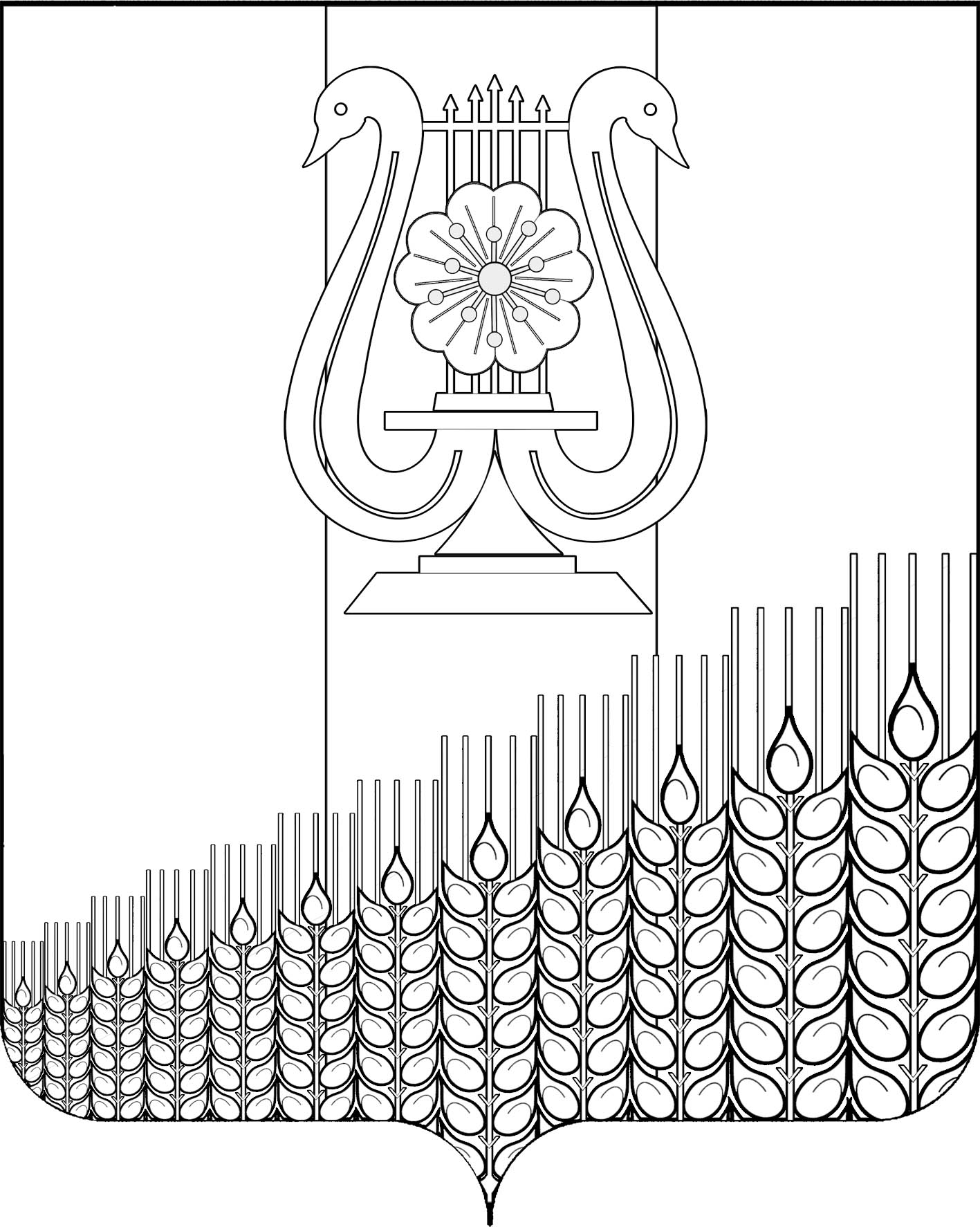 СОВЕТ ПЕРВОМАЙСКОГО СЕЛЬСКОГО ПОСЕЛЕНИЯКУЩЁВСКОГО РАЙОНАР Е Ш Е Н И Еот 20.04.2022 г.					                                                     № 139поселок ПервомайскийО внесении изменений в решение Совета Первомайского  сельского поселения Кущевского района от 24 декабря 2021 г. № 124«Об утверждении Положения о муниципальном контроле на автомобильном транспорте, городском наземном электрическом транспорте и в дорожном хозяйстве в границах населенных пунктов Первомайского сельского поселения Кущевского района»В соответствии с Федеральным законом от 6 октября 2003 г. №  131-ФЗ «Об общих принципах организации местного самоуправления  в Российской Федерации», руководствуясь Уставом Первомайского сельского поселения Кущевского района, Совет Первомайского сельского поселения Кущевского района РЕШИЛ:1. Внести изменение в решение Совета Первомайского сельского поселения Кущевского района от 24 декабря 2021 г. № 124 «Об утверждении Положения о муниципальном контроле на автомобильном транспорте, городском наземном электрическом транспорте и в дорожном хозяйстве в границах населенных пунктов Первомайского сельского поселения Кущевского района»  приложение 1 и 2 изложив в новой редакции.3. Общему отделу администрации Первомайского сельского поселения Кущевского района (Дмитриченко И.И.) обнародовать текст настоящего решения в специально установленных местах и  разместить на официальном сайте администрации Первомайского сельского поселения Кущевского района в сети «Интернет». 4. Контроль за выполнением настоящего постановления оставляю за собой.5. Решение вступает в силу со дня его официального обнародования.Приложение 1УТВЕРЖДЕНОрешением Совета Первомайского сельского поселения Кущевского района от 20.04.2022 г.  № 139Перечень индикаторов риска нарушения обязательных требований при осуществлении муниципального контроля на автомобильном транспорте, городском наземном электрическом транспорте и в дорожном хозяйстве в границах населенных пунктов Первомайского сельского поселения Кущевского района1.	Поступление информации о нарушении обязательных требований осуществления муниципального контроля на автомобильном транспорте, городском наземном электрическом транспорте и в дорожном хозяйстве в границах населенных пунктов Первомайского сельского поселения Кущевского района.2.	Непредставление в срок, установленный в предостережении о недопустимости нарушения обязательных требований, уведомления о принятии мер по обеспечению соблюдения обязательных требований осуществления муниципального контроля на автомобильном транспорте, городском наземном электрическом транспорте и в дорожном хозяйстве в границах населенных пунктов Первомайского сельского поселения Кущевского района.3.	Неисполнение в установленный срок предписания об устранении выявленных нарушений обязательных требований осуществления муниципального контроля на автомобильном транспорте, городском наземном электрическом транспорте и в дорожном хозяйстве в границах населенных пунктов Первомайского сельского поселения Кущевского района.4.	Отсутствие контрольных (надзорных) мероприятий, проводимых с взаимодействием с контролируемым лицом в рамках осуществления муниципального контроля на автомобильном транспорте, городском наземном электрическом транспорте и в дорожном хозяйстве в границах населенных пунктов Первомайского сельского поселения Кущёвского района в отношении контролируемого лица течение 3 лет, предшествующих дате принятия решения об отнесении объекта контроля к определенной категории рискаИсполняющий обязанности главыПервомайского сельского поселении Кущевского района                                                                                 В.П.БалковойПриложение 2УТВЕРЖДЕНОрешением Совета Первомайского сельского поселения Кущевского района от 20.04.2022 г.  № 139Ключевые и индикативные показатели результативности и эффективности муниципального контроля на автомобильном транспорте, городском наземном электрическом транспорте и в дорожном хозяйстве в границах населенных пунктов Первомайскогосельского поселения Кущевского района1. Ключевые показатели и их целевые значения:Доля устраненных нарушений из числа выявленных нарушений обязательных требований – 70 %.Доля обоснованных жалоб на действия (бездействие) контрольного органа и (или) его должностного лица при проведении контрольных мероприятий - 0%.Доля отмененных результатов контрольных мероприятий – 0%.Доля контрольных мероприятий, по результатам которых были выявлены нарушения, но не приняты соответствующие меры административного воздействия – 5%.Доля вынесенных судебных решений о назначении административного наказания по материалам контрольного органа – 95%.Доля отмененных в судебном порядке постановлений по делам об административных правонарушениях от общего количества вынесенных контрольным органом постановлений, за исключением постановлений, отмененных на основании статей 2.7 и 2.9 Кодекса Российской Федерации об административных правонарушениях – 0%.2. Индикативные показатели:Исполняющий обязанности главыПервомайского сельского поселенииКущевского района                                                                                 В.П.БалковойИсполняющий обязанности главы Первомайского сельского поселения Кущевского района                                   В.П.БалковойПредседатель СоветаПервомайского сельского поселения Кущёвского района                                А.М.Конышев1.Индикативные показатели, характеризующие параметры проведенных мероприятийИндикативные показатели, характеризующие параметры проведенных мероприятийИндикативные показатели, характеризующие параметры проведенных мероприятийИндикативные показатели, характеризующие параметры проведенных мероприятийИндикативные показатели, характеризующие параметры проведенных мероприятийИндикативные показатели, характеризующие параметры проведенных мероприятийИндикативные показатели, характеризующие параметры проведенных мероприятийИндикативные показатели, характеризующие параметры проведенных мероприятийИндикативные показатели, характеризующие параметры проведенных мероприятий1.1.Выполняемость внеплановых проверокВвн = (Рф / Рп) x 100Ввн = (Рф / Рп) x 100Ввн = (Рф / Рп) x 100Ввн - выполняемость внеплановых проверокРф - количество проведенных внеплановых проверок (ед.)Рп - количество распоряжений на проведение внеплановых проверок (ед.)100%100%Письма и жалобы, поступившие в АдминистрациюПисьма и жалобы, поступившие в Администрацию1.2.Доля проверок, на результаты которых поданы жалобыЖ x 100 / ПфЖ x 100 / ПфЖ x 100 / ПфЖ - количество жалоб (ед.)Пф - количество проведенных проверок0%0%1.3.Доля проверок, результаты которых были признаны недействительнымиПн x 100 / ПфПн x 100 / ПфПн x 100 / ПфПн - количество проверок, признанных недействительными (ед.)Пф - количество проведенных проверок (ед.)0%0%1.4.Доля внеплановых проверок, которые не удалось провести в связи с отсутствием собственника и т.д.По x 100 / ПфПо x 100 / ПфПо x 100 / ПфПо - проверки, не проведенные по причине отсутствия проверяемого лица (ед.)Пф - количество проведенных проверок (ед.)30%30%1.5.Доля заявлений, направленных на согласование в прокуратуру о проведении внеплановых проверок, в согласовании которых было отказаноКзо х 100 / КпзКзо х 100 / КпзКзо х 100 / КпзКзо - количество заявлений, по которым пришел отказ в согласовании (ед.)Кпз - количество поданных на согласование заявлений10%10%1.6.Доля проверок, по результатам которых материалы направлены в уполномоченные для принятия решений органыКнм х 100 / КвнКнм х 100 / КвнКнм х 100 / КвнК нм - количество материалов, направленных в уполномоченные органы (ед.)Квн - количество выявленных нарушений (ед.)100%100%1.7.Количество проведенных профилактических мероприятийШт.Шт.2.Индикативные показатели, характеризующие объем задействованных трудовых ресурсовИндикативные показатели, характеризующие объем задействованных трудовых ресурсовИндикативные показатели, характеризующие объем задействованных трудовых ресурсовИндикативные показатели, характеризующие объем задействованных трудовых ресурсовИндикативные показатели, характеризующие объем задействованных трудовых ресурсовИндикативные показатели, характеризующие объем задействованных трудовых ресурсовИндикативные показатели, характеризующие объем задействованных трудовых ресурсовИндикативные показатели, характеризующие объем задействованных трудовых ресурсовИндикативные показатели, характеризующие объем задействованных трудовых ресурсов2.1.Количество штатных единицКоличество штатных единицЧел.Чел.2.2.Нагрузка контрольных мероприятий на работников органа муниципального контроляНагрузка контрольных мероприятий на работников органа муниципального контроляКм / Кр= НкКм - количество контрольных мероприятий (ед.)Кр - количество работников органа муниципального контроля (ед.)Нк - нагрузка на 1 работника (ед.)Км - количество контрольных мероприятий (ед.)Кр - количество работников органа муниципального контроля (ед.)Нк - нагрузка на 1 работника (ед.)Км - количество контрольных мероприятий (ед.)Кр - количество работников органа муниципального контроля (ед.)Нк - нагрузка на 1 работника (ед.)